УКРАЇНАЧЕРНІВЕЦЬКА ОБЛАСНА ДЕРЖАВНА АДМІНІСТРАЦІЯ     ДЕПАРТАМЕНТ ОСВІТИ І НАУКИНАКАЗ04.04.2019 р.               			                                                № 171Про проведення урочистостей «Випуск Буковинської Малоїакадемії наук учнівської молоді-2019»На виконання плану роботи Департаменту освіти і науки Чернівецької облдержадміністрації та комунального обласного позашкільного навчального закладу «Буковинська Мала академія наук учнівської молоді» на 2019 рікН А К А З У Ю:         1. Провести урочистості «Випуск Буковинської Малої академії наук учнівської молоді-2019» у Мармуровій залі Чернівецького національного університету імені Юрія Федьковича 17 травня 2019 року о 15:00.2. Керівникам органів управління освітою, сім’єю, молоддю та спортом райдержадміністрацій, міських рад, ОТГ забезпечити своєчасне прибуття на урочистості  переможців ІІ-ІІІ етапів Всеукраїнського конкурсу-захисту науково-дослідницьких робіт, учнів-членів БМАНУМ, членів наукових товариств та об’єднань ЗЗСО області, випускників БМАНУМ. 3. Директору Буковинської Малої академії наук учнівської молоді   (Тріска М.К.) забезпечити належну організацію та проведення урочистостей. 4. Наказ розмістити на інформаційний  сайтах Департаменту освіти і науки Чернівецької облдержадміністрації та Буковинської Малої академії наук учнівської молоді.5. Контроль за виконанням наказу залишаю за собою. 
Директор  Департаменту                                                      О.ПАЛІЙЧУК			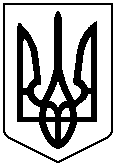 